Return this form, in Word format, together with Part 1 of the Expression of Interest to TIDAL@ucl.ac.uk no later than 10th November 2022 midnight GMT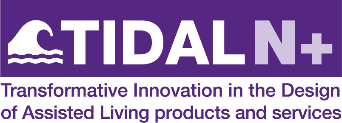 Expression of Interest Form Part 2Project lead and contact detailsProject title:Lead institution:Principal investigator:PI email address:Submission and deadline